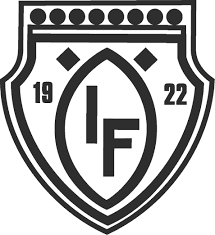                Kickoff 5-6/5 2018 Lördag 5/5 Björklunda, Klubbis/konstgräset09.30-10.50   Teoripass, vi pratar om kommande säsong, truppen, positioner,                                                                           laguttagning, träningsupplägg, värdegrunder mm.11.00-11.50  Fyspass under ledning av Åse Borgeryd12.00-13.00  Workshop/föreläsning om målsättning, fokus och teambuilding                        med Åse Borgeryd13.00-13,45  Dusch och ombyte  13.45-15.00  Promenad till Kifas för gemensam lunchSöndag 6/515.15-17.45  Träningsmatch mot Munksund i övertryckshallen Nolia    
                        Samling 15.15, Matchstart 16.00 	17.45-18.00  Kort sammanfattning och avslutning                              Övrig infoHej föräldrar !!För att inte belasta lagkassan så betalar var och en för lunchen. Vi har förhandlat till oss ett bra pris: 70:- / persVi duschar och byter om innan lunchen så glöm inte hygienartiklar och ombyte.OBS: Det är inte fel om man kan ta med ett mellanmål att äta efter fyspasset.Med vänlig hälsning. Stefan & David 